Obec Častohostice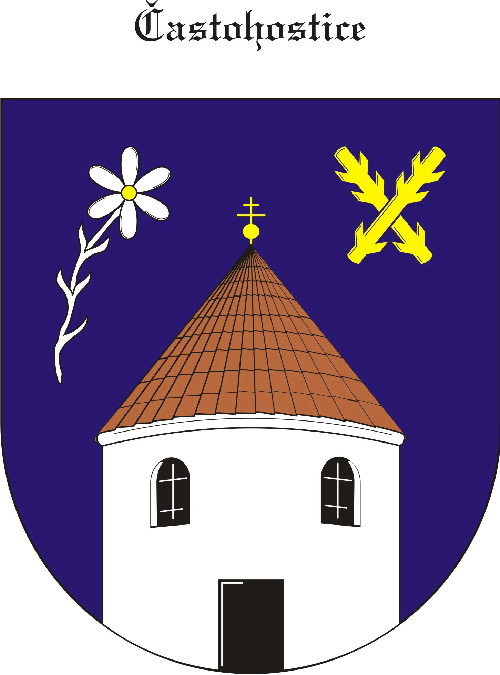 Častohostice 3,  67602 Moravské Budějovice
IČ: 60419466                                        Zápis č. 6 ze zasedání zastupitelstvaDatum konání:1.4.2019 v 18.00 hodPřítomní: Bc.Marie Vláčilová, ,                Plaček Stanislav, Nesiba Lukáš, , Vydra JiříOmluveni: Kapinus Zdeněk, Hobza KarelHosté: Ing.Karel Nedvědický, Ing. Jaroslav HedvábnýOvěřovatelé: Pokorný Václav, Plaček StanislavZapisovatel: Nesiba LukášProgram: 1. Zahájení- schválení programu                2. Zástupci vodárenské akciové společnosti - informace                3. Schválení prodeje pozemků                4. Schválení stanov mikroregionu MB                5.Výběr firem pro výběrové řízení                6. Diskuse1.  Starostka obce Bc. Marie Vláčilová přivítala přítomné a seznámila s programem jednání     5-0-02.  Zástupci vodárenské akciové společnosti Ing. Jaroslav Hedvábný a Ing. Karel Nedvědický       Seznámili přítomné s podmínkami a výhodami členství ve svazků vodovodů a kanalizací.3.  Zastupitelé schválili prodej pozemku v KÚ Častohostice     par.č: 707/1(1323m2) cena 15Kčm2  p. Učeň a pí.Učňová       p.č. 798/2(552m2),798/3(260m2),15kč/m2 pí. Doležalová      p.č. 797/6(303m2),797/7(84m2), 15Kč/m2 p. Řídký     p.č. 797/3(296m2),797/4(120m2), 15Kč/m2 p. Balík     p.č .801(172m2) 15Kč m/2 Nix      5-0-04. Přítomní zastupitelé schválili stanovy Moravského mikroregionu.     5-0-05. Zastupitelstvo obce dále rozhodlo, že organizací výběrového řízení na zakázku „Inženýrské      sítě, lokalita  jihozápad, pro výstavbu RD, Častohostice“ pověří firmu KOINVEST CZ,    s.r.o., na základě smlouvy.  Zastupitelstvo dále navrhlo následující firmy pro obeslání výzvy k podání nabídky na zhotovitele:SWIETELSKY stavební s.r.o., odštěpný závod Dopravní stavby VÝCHOD, K Silu 1143, 393 01 Pelhřimov, IČ 480 35 599SILSTAP – silniční stavební práce, s.r.o., Kosovská 5275/16a, 586 01 JihlavaIČ: 25334611 PORR a.s., Dopravní stavby - odštěpný závod Morava, Provozní jednotka Jihlava, Znojemská 78, IČ 43005560Chládek a Tintěra Havlíčkův Brod a.s., Průmyslová 941, PO BOX 10, 580 01 Havlíčkův Brod, IČ 60932171COLAS CZ a.s., divize silničního stavitelství, oblast JIH, Kosovská10,586 37 Jihlava, IČ SILKO s.r.o., Kosovská 5275/16a, 586 01 Jihlava, IČ 60755075 Zastupitelstvo dále schválilo znění výzvy k podání nabídky, zadávací dokumentaci5-0-0Schůze zastupitelstva byla ukončena v 19.45. hod Ověřovatelé: Václav Pokorný ,                                 Starostka: Bc.Marie Vláčilová                      Stanislav PlačekZapisovatel:     Nesiba Lukáš Obec ČastohosticeČastohostice 3,  67602 Moravské Budějovice
IČ: 60419466                               Usnesení ze 6. zasedání zastupitelstva obce Častohostice dne 1.4.2019Zastupitelé obce Častohostice  vzali na vědomí a odsouhlasili následující usnesení:Usnesení č. 34). Schválení  programu jednání       hlasování   5-0-035). Zastupitelé schválili prodej pozemku v KÚ Častohostice       P.č: 707/1(1323m2),   798/2(552m2),798/3(260m2),797/6(303m2),797/7(84m2),797/3(296m2),797/4(120m2, 800/2(264m2), 801(172m2) v KÚ Častohostice      hlasování   5-0-0           36). Schválení stnov Moravskobudějovického mikroregionu       hlasování 5-0-037). Výběr firem na oslovéní pro zhotovení inženýrských sítí a komunikace         K RD v lokalitě Jihozápad.       hlasování 5-0-0  Ověřovatelé: Václav Pokorný ,                       Starostka: Bc.Marie Vláčilová                      Stanislav Plaček Zapisovatel: Nesiba Lukáš